               ҠАРАР                                                                   ПОСТАНОВЛЕНИЕ          24 апрель 2023 й.                          № 26                         24 апреля 2023 г.Об утверждении  Положения о муниципально-частном партнерстве в сельском поселении Баймурзинский сельсовет муниципального района Мишкинский район Республики Башкортостан	В соответствии с Гражданским кодексом Российской Федерации, Федеральным законом от 21.07.2005 № 115-ФЗ «О концессионных соглашениях», Федеральным законом от 06.10.2003 № 131-ФЗ « Об общих принципах организации местного самоуправления в Российской Федерации», Федеральным законом от 13.07.2015 № 224-ФЗ «О государственно-частном партнерстве, муниципально-частном партнерстве в Российской Федерации и внесении изменений в отдельные законодательные акты Российской Федерации», администрация сельского поселения Баймурзинский сельсовет муниципального района Мишкинский район Республики Башкортостан постановляет:Утвердить Положение о муниципально-частном партнерстве в сельском поселении Баймурзинский сельсовет муниципального района Мишкинский район Республики Башкортостан (приложение 1).Разместить настоящее постановление с приложениями на официальном сайте администрации сельского поселения Баймурзинский сельсовет муниципального района Мишкинский район Республики Башкортостан https://baimurs.mishkan.ru/.Контроль исполнения настоящего постановления оставляю за собой.      	Глава сельского поселения                                   А. М. Ильтубаев                                                                                       Приложение к постановлению                                                                                                администрации сельского поселения                                                                                             Баймурзинский сельсовет                                                                                 от «24» апреля 2023 г. № 26Положение
о муниципально-частном партнерстве в сельском поселении Баймурзинский сельсовет муниципального района  Мишкинский район Республики Башкортостан
1. Общие ПоложенияНастоящее Положение определяет цели, формы и условия участия сельского поселения Баймурзинский сельсовет муниципального района Мишкинский район Республики Башкортостан  в муниципально-частном партнерстве, которое осуществляется в соответствии с Гражданским кодексом Российской Федерации, Земельном кодексом Российской Федерации, Федеральным законом от 06.10.2003 № 131-ФЗ «Об общих принципах организации местного самоуправления в Российской Федерации», Федеральным законом от 21.07.2005 № 115-ФЗ «О концессионных соглашениях», Федеральным законом от 01.07.2015 № 224-ФЗ «О государственно-частном партнерстве, муниципально-частном партнерстве в Российской Федерации и внесении изменений в отдельные законодательные акты Российской Федерации».1. Настоящее Положение разработано в целях:- привлечения инвестиций в экономику и социальную сферу муниципального района Мишкинский район Республики Башкортостан  (далее по тексту - муниципальный район);- обеспечение стабильных условий для развития муниципально-частного партнерства в муниципальном районе;- эффективное использование муниципальных и частных ресурсов, включая материальные, финансовые, интеллектуальные, научно-технические ресурсы, повышение уровня жизни населения, обеспечение эффективного использования имущества, находящегося в муниципальной собственности муниципального района (далее - муниципальное имущество).2. Основные понятия, используемые в настоящем Положении
         Для целей настоящего Положения используются следующие основные понятия:
         1. муниципально-частное партнерство - юридически оформленное на определенный срок и основанное на объединении ресурсов, распределении рисков сотрудничество публичного партнера, с одной стороны, и частного партнера, с другой стороны, которое осуществляется на основании соглашения о муниципально-частном партнерстве, заключенных в целях привлечения в экономику частных инвестиций, обеспечения органами местного самоуправления доступности товаров, работ, услуг и повышения их качества;
           2. соглашение о муниципально-частном партнерстве (далее - соглашение) - гражданско-правовой договор между публичным партнером и частным партнером, заключенный на срок не  менее чем три года в порядке и на условиях, которые определены настоящим Положением.	
          3. частный партнер - российское юридическое лицо, с которым заключено соглашение;	
          4. публичный партнер -  сельское поселение муниципального района, от имени которого выступает глава сельского поселения муниципального района или иной уполномоченный орган местного самоуправления  в соответствии с уставом муниципального образования.3. Принципы участия сторон в муниципально-частном партнерстве
          Участие сторон в муниципально-частном партнерстве основывается на принципах:
          1) открытость и доступность информации о муниципально-частном партнерстве, за исключением сведений, составляющих государственную тайну и иную охраняемую законом тайну;2) обеспечение конкуренции;3) отсутствие дискриминации, равноправие сторон соглашения и равенство их перед законом;4) добросовестное исполнение сторонами соглашения обязательств по соглашению;5) справедливое распределение рисков и обязательств между сторонами соглашения;6) свобода заключения соглашения.4. Формы муниципально-частного партнерства
         Муниципально-частное партнерство может осуществляться в следующих формах:- концессионные соглашения;- создание организаций со смешанной формой собственности;- инвестиционные соглашения;- в иных формах, не противоречащих федеральному законодательству и законодательству Республики Башкортостан.5. Объекты соглашения1.Объектами соглашения являются:1.1. системы коммунальной инфраструктуры и иные объекты коммунального хозяйства, в том числе объекты теплоснабжения, централизованные системы горячего водоснабжения, холодного водоснабжения и (или) водоотведения, отдельные объекты таких систем, объекты, на которых осуществляются обработка, утилизация, обезвреживание, размещение твердых коммунальных отходов;1.2.  объекты образования, культуры, спорта, объекты, используемые для организации отдыха граждан и туризма, иные объекты социального обслуживания населения.2. Объект соглашения, подлежащий реконструкции, должен находиться в собственности публичного партнера на момент заключения соглашения. Указанный объект на момент его передачи частному партнеру должен быть свободным от прав третьих лиц.3. Не допускается передача частному партнеру объекта соглашения (входящего в его состав имущества), которое на момент заключения соглашения принадлежит государственному или муниципальному унитарному предприятию на праве хозяйственного ведения либо государственному или муниципальному бюджетному учреждению на праве оперативного управления.6. Стороны соглашения1. Сторонами соглашения муниципально-частного партнерства являются публичный партнер и частный партнер.2. Не могут являться частными партнерами, а также участвовать на стороне частного партнера следующие юридические лица:1) государственные и муниципальные унитарные предприятия;2) государственные и муниципальные учреждения;3) публично-правовые компании и иные создаваемые Российской Федерацией на основании федеральных законов юридические лица;4) хозяйственные товарищества и общества, хозяйственные партнерства, находящиеся под контролем Российской Федерации, субъекта Российской Федерации или муниципального образования;5) дочерние хозяйственные общества, находящиеся под контролем указанных в пунктах 1 - 4 настоящей части организаций;6) некоммерческие организации, созданные Российской Федерацией, субъектами Российской Федерации, муниципальными образованиями в форме фондов;7) некоммерческие организации, созданные указанными в пунктах 1 - 6 настоящей части организациями в форме фондов.3. Частный партнер должен соответствовать следующим требованиям:1) не проведение ликвидации юридического лица и отсутствие решения арбитражного суда о возбуждении производства по делу о банкротстве юридического лица;2) неприменение административного наказания в виде административного приостановления деятельности юридического лица в порядке, установленном Кодексом Российской Федерации об административных правонарушениях, на день представления заявки на участие в конкурсе;3) отсутствие недоимки по налогам, сборам и задолженности по иным обязательным платежам, а также задолженности по уплате процентов за использование бюджетных средств, пеней, штрафов, отсутствие иных финансовых санкций не ранее чем за один месяц до дня представления заявки на участие в конкурсе;4) наличие необходимых в соответствии с законодательством Российской Федерации лицензий на осуществление отдельных видов деятельности, свидетельств о допуске саморегулируемых организаций к выполнению предусмотренных соглашением работ и иных необходимых для реализации соглашения разрешений.Управляющий делами		                                        И.Ю. ТашбулатоваБашкортостан Республикаһының Мишкэ районы муниципаль районының Баймырза  ауыл советыауыл биләмәһе  Хакимиәте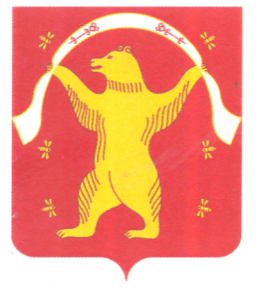 Администрация сельского поселения Баймурзинский сельсовет муниципального района Мишкинский районРеспублики Башкортостан